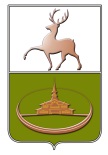 Финансовое управление администрации городского округа город КулебакиНижегородской области П Р И К А З 17 октября 2023 г. 									№ 49Перечень налоговых расходов  городского округа город Кулебаки Нижегородской области на 2024-2026 годыОб утверждении Перечня налоговых расходов городского округа город Кулебаки Нижегородской области на 2024-2026 годы.В соответствии с Порядком формирования перечня налоговых расходов городского округа город Кулебаки Нижегородской области и оценки налоговых расходов городского округа город Кулебаки Нижегородской области, ПРИКАЗЫВАЮ:1.   Утвердить Перечень налоговых расходов   городского округа город Кулебаки Нижегородской области на 2024-2026 годы.        2. Главному специалисту отдела планирования доходов финансового управления (М.В. Морозова) обеспечить опубликование настоящего приказа на официальном интернет-сайте http:// кулебаки-округ.рф.3. Контроль за исполнением настоящего приказа возложить на начальника отдела планирования доходов Соколову Е.О.Начальник финансового управленияЮ.А.ЩукинаУТВЕРЖДЕНПриказом финансового управленияадминистрации городского округа  город Кулебакиот 17 октября  2023 г. № 49N п/пКуратор налогового расходаНаименование налоговых льгот, освобождений и иных преференций по налогамНормативный правовой акт городского округа город Кулебаки Нижегородской области, устанавливающий налоговые льготы, освобождения и иные преференции по налогамВид налоговых льгот, освобождений и иных преференцийРазмер налоговой ставки, в пределах которой предоставляются налоговые льготы, освобождения и иные преференции по налогамДата начала действия предоставленного нормативными правовыми актами городского округа город Кулебаки Нижегородской области права на налоговые льготы, освобождения и иные преференции по налогамДата прекращения действия налоговых льгот, освобождений и иных преференций по налогам, установленная нормативными правовыми актами городского округа город Кулебаки Нижегородской областиУсловия предоставления налоговых льгот, освобождений и иных преференцийНаименование муниципальных программ городского округа город Кулебаки Нижегородской области, в целях реализации которых предоставляются налоговые льготы, освобождения и иные преференции для плательщиков налоговНаименование структурных элементов муниципальных программ городского округа город Кулебаки Нижегородской области, в целях реализации которых предоставляются налоговые льготы, освобождения и иные преференции для плательщиков налоговНаименование нормативных правовых актов городского округа город Кулебаки Нижегородской области, определяющих цели социально-экономической политики городского округа город Кулебаки Нижегородской области, не относящихся к государственным программам Нижегородской областиI.Земельный налог с организацийЗемельный налог с организацийЗемельный налог с организацийЗемельный налог с организацийЗемельный налог с организацийЗемельный налог с организацийЗемельный налог с организацийЗемельный налог с организацийЗемельный налог с организацийЗемельный налог с организацийЗемельный налог с организаций1. 1.Отдел ЖКХ Освобождение от  земельного налога с организаций в отношении земельных участков, на которых расположены объекты инженерной инфраструктуры жилищно-коммунального комплекса по водоснабжению, водоотведению и теплоснабжениюРешение  Совета депутатов городского округа город Кулебаки Нижегородской области  от 27 ноября 2015 года № 35 «Об установлении и введении земельного налога на территории городского округа город Кулебаки Нижегородской области»Освобождение от налогообложения0,3%01.01. 2016 г.-ОтсутсвуютМуниципальная программа «Обеспечение населения городского округа город Кулебаки Нижегородской области качественными услугами в сфере жилищно-коммунального хозяйства на 2020-2025 годы», утвержденная Постановлением администрации городского округа город Кулебакиот 09.01. 2020г. №16 (в ред. от 28.08.2023г. № 1805)Основное мероприятие:1. Повышение качества услуг по холодному водоснабжению. 2. Повышение качества услуг
 по теплоснабжению и горячему водоснабжению. 3. Повышение качества услуг по централизованному водоотведению. 4. Повышение качества услуг по электроснабжению.-1.2.Отдел дорожной деятельности и благоустройстваОсвобождение от  земельного налога с организаций в отношении земельных участков, занятых муниципальными  автомобильными дорогами общего пользования.Решение  Совета депутатов городского округа город Кулебаки Нижегородской области  от 27 ноября 2015 года № 35 «Об установлении и введении земельного налога на территории городского округа город Кулебаки Нижегородской области»Освобождение от налогообложения1,5%01.01. 2016 г-ОтсутсвуютМуниципальная программа «Развитие транспортной системы городского округа город Кулебаки на 2018-2025 годы», утвержденная Постановлением администрации городского округа  город Кулебаки от 04.09.2017г. №2105 (в ред. от 24.08.2023г. №1780)Подпрограмма «Развитие дорожного хозяйства городского округа город Кулебаки»Основное мероприятие:Повышение и обеспечение технического состояния и пропускной способности дорожной сети, поддержание на необходимом уровне и улучшение потребительских свойств автомобильных дорог городского округа город Кулебаки.-1.3.Отдел бухгалтерского учета и отчетностиОсвобождение от  земельного налога с организаций органов местного самоуправления    в отношении земельных участков, предоставленных для обеспечения их деятельностиРешение  Совета депутатов городского округа город Кулебаки Нижегородской области  от 27 ноября 2015 года № 35 «Об установлении и введении земельного налога на территории городского округа город Кулебаки Нижегородской области»Освобождение от налогообложения1,5%01.01. 2016 г-ОтсутсвуютМуниципальная программа «Управление муниципальными финансами городского округа город Кулебаки Нижегородской области на 2020-2025 годы», утвержденная Постановлением администрации городского округа  город Кулебаки от 30.12.2019г. №2746 (в ред. от 20.01.2023г. №67)Основное мероприятие:  Повышение эффективности бюджетных расходов на основе дальнейшего совершенствования бюджетных правоотношений и механизмов использования бюджетных средств.-1.4.Управление образованияОсвобождение от  земельного налога с организаций (учреждений) образования в отношении земельных участков, предоставленных для непосредственного выполнения возложенных на эти учреждения функцийРешение  Совета депутатов городского округа город Кулебаки Нижегородской области  от 27 ноября 2015 года № 35 «Об установлении и введении земельного налога на территории городского округа город Кулебаки Нижегородской области»Освобождение от налогообложения1,5%01.01. 2016 г-ОтсутствуютМуниципальная программа «Развитие образования в городском округе город Кулебаки на 2020- 2025 годы», утвержденная Постановлениемадминистрации городского округагород Кулебакиот 20. 01.2020г. № 57(в ред. от 04.07.2023г. №1391)Подпрограмма «Ресурсное обеспечение сферы образования» Основное мероприятие: Развитие инфраструктуры и организационно-экономических механизмов, обеспечивающих доступность качественного образования.-1.5.Сектор по социальным вопросам и трудовым отношениямОсвобождение от  земельного налога с организаций (учреждений) здравоохранения в отношении земельных участков, предоставленных для непосредственного выполнения возложенных на эти учреждения функцийРешение  Совета депутатов городского округа город Кулебаки Нижегородской области  от 27 ноября 2015 года № 35 «Об установлениии введении земельного налога на территории городского округа город Кулебаки Нижегородской области»Освобождение от налогообложения1,5%01.01. 2016 г-Отсутсвуют---1.6.Сектор по социальным вопросам и трудовым отношениямОсвобождение от  земельного налога с организаций (учреждений) социального обеспечения в отношении земельных участков, предоставленных для непосредственного выполнения возложенных на эти учреждения функцийРешение  Совета депутатов городского округа город Кулебаки Нижегородской области  от 27 ноября 2015 года № 35 «Об установлении и введении земельного налога на территории городского округа город Кулебаки Нижегородской области»Освобождение от налогообложения1,5%01.01. 2016 г-Отсутствуют---1.7.Отдел спорта и молодежной политикиОсвобождение от  земельного налога с организаций (учреждений) физической культуры и спорта в отношении земельных участков, предоставленных для непосредственного выполнения возложенных на эти учреждения функцийРешение  Совета депутатов городского округа город Кулебаки Нижегородской области  от 27 ноября 2015 года № 35 «Об установлении и введении земельного налога на территории городского округа город Кулебаки Нижегородской области»Освобождение от налогообложения1,5%01.01. 2016 г-ОтсутствуютМуниципальная программа «Развитие физической культуры, спорта и молодежной политики городского округа город Кулебаки на 2020-2025 годы», утвержденная Постановлениемадминистрации городского округагород Кулебакиот 30.12. 2019г. № 2745(в ред. от 06.07.2023г. №1431)Подпрограмма «Развитие физической культуры, спорта» Основное мероприятие: Совершенствование системы физического воспитания различных категорий и групп населения. Улучшение материально-технической базы спорта.-1.8.Отдел культурыОсвобождение от  земельного налога с организаций (учреждений) культуры и искусства в отношении земельных участков, предоставленных для непосредственного выполнения возложенных на эти учреждения функцийРешение  Совета депутатов городского округа город Кулебаки Нижегородской области  от 27 ноября 2015 года № 35 «Об установлении и введении земельного налога на территории городского округа город Кулебаки Нижегородской области»Освобождение от налогообложения1,5%01.01. 2016 г-ОтсутствуютМуниципальная программа «Развитие культуры городского округа город Кулебаки на 2018-2025 годы», утвержденная Постановлением администрации городского округагород Кулебакиот 13.10.2017г. №2438(в ред. от 07.08.2023г. №1673)Подпрограмма «Наследие» Основное мероприятие:Повышение доступности и качества оказания муниципальных услуг в сфере культуры.-1.9.Отдел экономикиОсвобождение от земельного налога с учреждений, на которые органом местного самоуправления возложена организация ритуальных услуг ( за исключением оказания услуг по гарантированному перечню, установленному ст.9 Федерального закона от 12.01.1996 8-ФЗ «О погребении и похоронном деле»), независимо от форм собственности -  в отношении земельных участков, предоставленных для непосредственного выполнения возложенных на эти учреждения функций.Решение  Совета депутатов городского округа город Кулебаки Нижегородской области  от 28 мая 2021г. №31 О внесении изменений в решение Совета депутатов городского округа город Кулебаки Нижегородской области от 27 ноября 2015 года № 35 «Об установлении и введении земельного налога на территории городского округа город Кулебаки Нижегородской области»Полное освобождение от налогооблажения1,5%01.01.2021 г-Отсутсвуют---II.Земельный налог с физических лицЗемельный налог с физических лицЗемельный налог с физических лицЗемельный налог с физических лицЗемельный налог с физических лицЗемельный налог с физических лицЗемельный налог с физических лицЗемельный налог с физических лицЗемельный налог с физических лицЗемельный налог с физических лицЗемельный налог с физических лиц1.1.Отдел сельского хозяйстваОсвобождение от  земельного налога владельцев садовых участков садоводческих товариществ, расположенных на территории муниципального образования  городской округ город Кулебаки, кроме садоводческих товариществ, расположенных на землях  населенных пунктов, за участки, предоставленные для ведения садоводства.Решение  Совета депутатов городского округа город Кулебаки Нижегородской области  от 27 ноября 2015 года № 35 «Об установлениии введении земельного налога на территории городского округа город Кулебаки Нижегородской области»Освобождение от налогообложения0,3%01.01. 2016 г-ОтсутствуютМуниципальная программа «Развитие сельского хозяйства в городском округе город Кулебаки на  период 2020-2025годы», утвержденная Постановлением администрации городского округагород Кулебакиот 09.01.2020г. №15(в ред. от 06.07.2023г. №1434)Основное мероприятие: Создание условий развития малых форм хозяйствования.-1.2.Отдел ГО и  ЧС Освобождение от  земельного налога добровольных пожарных, принимающих участие в тушении пожаров на территории городского округа город Кулебаки, при наличии зарегистрированного за пожарным  земельного участкаРешение  Совета депутатов городского округа город Кулебаки Нижегородской области  от 27 ноября 2015 года № 35 «Об установлении и введении земельного налога на территории городского округа город Кулебаки Нижегородской области»Освобождение от налогообложения0,3%01.01. 2016 г-ОтсутствуютМуниципальная программа «Защита населения и территорий от чрезвычайных ситуаций, обеспечения пожарной безопасности и безопасности людей на водных объектах городского округа город Кулебаки на 2018-2025 годы», утвержденная Постановлением администрации городского округагород Кулебакиот 21.12. 2017г. № 3121(в ред. от 07.08.2023г. №1670)Подпрограмма «Обеспечение пожарной безопасности городского округа». Основное мероприятие:Повышение уровня оперативного реагирования органов управления и сил муниципального звена территориальной подсистемы предупреждения возникновения чрезвычайной ситуации (ТП РСЧС).-1.3.Сектор по социальным вопросам и трудовым отношениямОсвобождение от  земельного налога участников Великой Отечественной войныРешение  Совета депутатов городского округа город Кулебаки Нижегородской области  от 27 ноября 2015 года № 35 «Об установлении и введении земельного налога на территории городского округа город Кулебаки Нижегородской области»Освобождение от налогообложения1,5%01.01. 2016 г-Отсутствуют---1.4.Сектор по социальным вопросам и трудовым отношениямОсвобождение от  земельного налога военнослужащих срочной службы и их семей на период прохождения военнослужащим срочной службы".Решение  Совета депутатов городского округа город Кулебаки Нижегородской области  от 27 ноября 2015 года № 35 «Об установлениии введении земельного налога на территории городского округа город Кулебаки Нижегородской области»Освобождение от налогообложения1,5%01.01. 2016 г-Отсутствуют---1.5.Сектор по социальным вопросам и трудовым отношениямОсвобождение от  земельного налога семей имеющие троих и более детей (многодетные семьи) со среднедушевым доходом ниже величины прожиточного минимума на душу населения по Нижегородской области".Решение  Совета депутатов городского округа город Кулебаки Нижегородской области  от 27 ноября 2015 года № 35 «Об установлении и введении земельного налога на территории городского округа город Кулебаки Нижегородской области»Освобождение от налогообложения1,5%01.01. 2016 г-Отсутствуют---III.Налог на имущество с физических лицНалог на имущество с физических лицНалог на имущество с физических лицНалог на имущество с физических лицНалог на имущество с физических лицНалог на имущество с физических лицНалог на имущество с физических лицНалог на имущество с физических лицНалог на имущество с физических лицНалог на имущество с физических лицНалог на имущество с физических лиц1.1Отдел ГО и  ЧС Освобождение от  налога на имущество добровольных пожарных от начисленной суммы налога одного объекта.Решение  Совета депутатов городского округа город Кулебаки Нижегородской области  от 28 ноября 2017 года № 92 О внесении изменений и дополнений  в решение Освобождение от налогообложения0,2%, 0,3%01.01. 2018 г-Муниципальная программа «Защита населения и территорий от чрезвычайных ситуаций, обеспечения пожарной безопасности и безопасности людей на водных объектах Подпрограмма «Обеспечение пожарной безопасности городского округа».Основное мероприятие:Повышение уровня оперативного реагирования органов управления и -Совета депутатов городского округа город Кулебаки Нижегородской области от 27.11.2015 № 36 «О введении налога на имущество физических лиц на территории муниципального образования городской округ город Кулебаки Нижегородской области»городского округа город Кулебаки на 2018-2025 годы», утвержденная Постановлением администрации городского округагород Кулебакиот 21.12. 2017г. № 3121(в ред. от 07.08.2023г. №1670)сил муниципального звена территориальной подсистемы предупреждения возникновения чрезвычайной ситуации (ТП РСЧС).1.2.Отдел экономикиПониженная ставка по налогу на имущество с физических лиц в отношении объектов налогообложения, включенных в перечень, определяемый в соответствии с пунктом 7  Решение  Совета депутатов городского округа город Кулебаки Нижегородской области  от 28 сентября 2018 года № 70 О внесении изменений и дополнений  в решение СоветаПониженная ставка1,5%01.01. 2018 г-Муниципальная программа «Развитие предпринимательства в городском округе город Кулебаки на 2020-2025 годы», утвержденная Постановлением администрации городского округаОсновное мероприятие: Формирование положительного имиджа и организации системы популяризации малого и среднего предпринимательства на территории городского округа.-статьи 378.2 Налогового кодекса Российской Федерации, в отношении  объектов налогообложения, предусмотренных абзацем вторым пункта 10 статьи 378.2 Налогового кодекса Российской Федерации.депутатов городского округа город Кулебаки Нижегородской области от 27.11.2015 № 36 «О введении налога на имущество физических лиц на территории муниципального образования городского округа город Кулебаки Нижегородской области»город Кулебакиот 30.12. 2019г. № 2733(в ред. от 01.02.2023г. №179)1.3.Зам главы администрации по общим вопросамОсвобождение от  налога на имущество народных дружинников в размере 50% от начисленной суммы  налога одного объекта.Решение  Совета депутатов городского округа город Кулебаки Нижегородской области  от 28 сентября 2018 года № 70 О внесении изменений и дополнений  в решение Совета депутатов городского округа город Кулебаки Нижегородской области от 27.11.2015 № 36 «О введении налога на имущество физических лиц на территории муниципального образования городской округ город Кулебаки Нижегородской области»Частичное освобождение от налогообложения0,2%, 0,3%01.01. 2018 г-Муниципальная программа «Обеспечение общественного порядка и противодействия преступности, профилактики терроризма, а также  минимизации и (или) ликвидации последствий его проявлений в городском округе город Кулебаки Нижегородской области на 2018-2025 годы», утвержденная Постановлением администрации городского округа город Кулебаки от 20.12.2017г. № 3110(в ред. от 13.06.2023г. №1207)Основное мероприятие: Улучшение межведомственного взаимодействия правоохранительных органов, органов исполнительной власти Нижегородской области и органов местного самоуправления городского округа город Кулебаки в борьбе с преступностью, совершенствование организационных мер по повышению уровня межведомственного взаимодействия в сфере профилактики терроризма и экстремизма.-